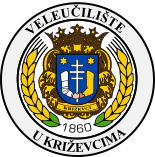 VELEUČILIŠTE  UKRIŽEVCIMAKRIŽEVCI UNIVERSITY OF APPLIED SCIENCES48260 Križevci, Milislava Demerca 1  HRVATSKA/CROATIAMATIČNI LIST      ___/2024.      ___/2024.RednibrojPITANJEODGOVOR1.Ime i prezime2.OIB3.e-mail4.Broj mobitela5.Spol                   Muški               2.     Ženski6.Datum  rođenja7.Mjesto rođenja, županija, država8.Prebivalište  - (adresa)mjesto stalnog stanovanja9.Grad, općina10.Županija11.Država/strana država12.Državljanstvo13.Nacionalnost14.Završena školaUpisati točan naziv programa  izobrazbe završenog prije upisa na visoko učilište. Osoba koja je završila program za stjecanje stručne spreme navodi struku i zanimanjeOsoba koja je ranije diplomirala na nekom visokom učilištu, upisuje naziv tog visokog učilišta.15.Godina završetka škole16.U kojem mjestu, općini odnosno gradu, županiji, državi17.Bračno stanje neoženjen   - neudataoženjen   - udana18.Zdravstveno osiguranje   (zaokruži)Zdravstveno osiguranje   (zaokruži)po majci                             po ocu  osobno  u smanjenom opsegu             5.    bez osiguranja6.    nepoznato7.    preko fakulteta        8.    Ministarstvo financija          19.Student prima stipendiju              DA         NE20.Student studira na drugom visokom učilištu              DA         NE21.Student je već bio upisan na nekom visokom učilištu              DA         NE22.Ime oca22.Ime majke23.Stručna sprema Stručna sprema majke  (zaokružiti)Stručna sprema oca  (zaokružiti)NKV     – nekvalificiranPKV      – polukvalificiranKV        – kvalificiranVKV     – visokokvalificiranNSS     – niža stručna spremaSSS      – srednja stručna spremaVŠS      – viša stručna spremaVSS      – visoka stručna spremaMR      – magistarDR       – doktor znanosti123456789101234567891024.Najviša završena škola/postignuto obrazovanje roditeljaPostignuto obrazovanje  majke  (zaokružiti)Postignuto obrazovanje  oca  (zaokružiti)1.   Bez škole i 1-3 razreda osnovne škole2.   4 - 7 razreda osnovne škole3.  Osnovna škola4.  Srednja škola5.  Viša škola, VI. stupanj fakulteta, preddiplomski studij 
     (inženjer, pristupnik,  stručni prvostupnik)6.  Fakultet, umjetnička akademija, specijalistički studij - diplomski i 
     poslijediplomski (dipl. inž., magistar struke, specijalist)7.  Poslijediplomski znanstveni/umjetnički magistarski studij 
     (mr. sc., mr. art.)8.  Doktorat znanosti/umjetnosti (dr. sc., dr. art.)123456781234567825.ZanimanjeZanimanje majke   (zaokružiti)Zanimanje oca  (zaokružiti)1.  članovi i čelnici zakonodavnih i upravnih tijela, te direktori2.  znanstvenici i najviši tehnički stručnjaci 
     (diplomirani inženjeri i ostali visoki stručnjaci)3.  inženjeri, tehničari i srodni stručnjaci 
    (uključuju zanimanja predradnika i poslovođa)4.  pisarnički i šalterski službenici5.  trgovinska i uslužna zanimanja6.  poljoprivredni, šumski, ribarski i radnici srodnih zanimanja7.  zanimanja pojedinačne izrade 
     (uključuje održavanja, montažu, pojedinačnu proizvodnju i sl.)8.  rukovatelji proizvodnim strojevima, transportnim uređajima i 
     vozilima, te sastavljači proizvoda9.  jednostavna zanimanja
     (uključujući čistače ulica, dostavljače, čistačice i sl.)10.  vojna zanimanja11.  umirovljenici i ostale osobe s osobnim prihodima (ne s plaćom)12.  uzdržavane osobe (kućanice i sl.)13.  privremeno nezaposleni123456789101112131234567891011121326.Položaj u zanimanjuPoložaj u zanimanju majke  (zaokružiti)Položaj u zanimanju oca  (zaokružiti)1.  Zaposlenik (osoba koja prima plaću)2.  Vlasnik / suvlasnik poduzeća, privatne radnje i sl. sa zaposlenicima3.  Vlasnik / suvlasnik privatne radnje,  
     poljoprivrednog gospodarstva i sl. bez zaposlenika4.  Pomažući član kućanstva5.  Nije aktivna osoba 
    (umirovljenik, primatelj  invalidnine, stipendije i sl.)6.  Ne obavlja zanimanje7.  Honorarni rad1234567123456727.Način uzdržavanja  (zaokruži)Način uzdržavanja  (zaokruži)27.1. oba roditelja               2. majka                                   3. otac                                 4.    student sam   5.    bračni drug   6.    ostalo28.ZanimanjeZanimanje uzdržavatelja(zaokružiti)Zanimanje zaposlenog studenta  (zaokružiti)1. članovi i čelnici zakonodavnih i upravnih tijela, te direktori2. znanstvenici i najviši tehnički stručnjaci  
   (diplomirani inženjeri i ostali visoki stručnjaci)3. inženjeri, tehničari i srodni stručnjaci 
   (uključuju  zanimanja  predradnika i poslovođa)4. pisarnički i šalterski službenici5. trgovinska i uslužna zanimanja6. poljoprivredni, šumski, ribarski i radnici srodnih zanimanja7. zanimanja pojedinačne izrade 
    (uključuje održavanja, montažu, pojedinačnu proizvodnju i sl.)8. rukovatelji proizvodnim strojevima, transportnim  uređajima i 
    vozilima, te sastavljači proizvoda9. jednostavna zanimanja 
   (uključujući čistače ulica, dostavljače,  čistačice i sl.)10. vojna zanimanja11. umirovljenici i ostale osobe s osobnim prihodima (ne s plaćom)12. uzdržavane osobe (kućanice i sl.)13. privremeno nezaposleni123456789101112131234567891011121329. Položaj u zanimanjuPoložaj u zanimanju uzdržavatelja(zaokružiti)Položaj u zanimanju zaposlenog studenta  (zaokružiti)1.  Zaposlenik (osoba koja prima plaću)2.  Vlasnik / suvlasnik poduzeća, privatne radnje i sl. sa zaposlenicima3.  Vlasnik / suvlasnik privatne radnje,  poljoprivrednog gospodarstva 
     i  sl. bez zaposlenika4.  Pomažući član kućanstva5.  Nije aktivna osoba 
    (umirovljenik, primatelj  invalidnine,  stipendije i sl.)6.  Ne obavlja zanimanje7.  Honorarni rad12345671234567OBJAŠNJENJA UZ  PITANJA:Uzdržavani studentiStudenti koje uzdržavaju roditelji ili drugi uzdržavatelji, stipendisti studenti koji rade u  studentskoj zadruzi-servisu, studenti koji imaju kredit za studij kao i studenti bez roditelja koji primaju socijalnu pomoć ili mirovinu   (tj. studenti koji nisu stalno zaposleni i ne primaju plaću iz radnog odnosa)Zaposleni studentiStudenti koji studiraju i rade, tj. studenti koji su stalno zaposleni i primaju plaću iz radnog odnosa.